工作证明                     同志，身份证号号码                  ，自        年        月      日一直从事        工作，担任          一职，至今工作已满         年。    特此证明。    联系人：    联系电话：                                                                      单位名称（盖章）     年      月     日面试历年真题解析+面试热点获取请加QQ群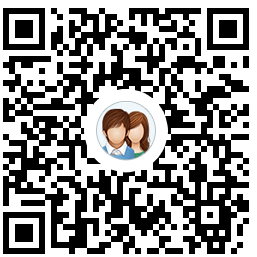 面试课程咨询电话：0471-3248222地址：呼和浩特市回民区明泽广场A座6楼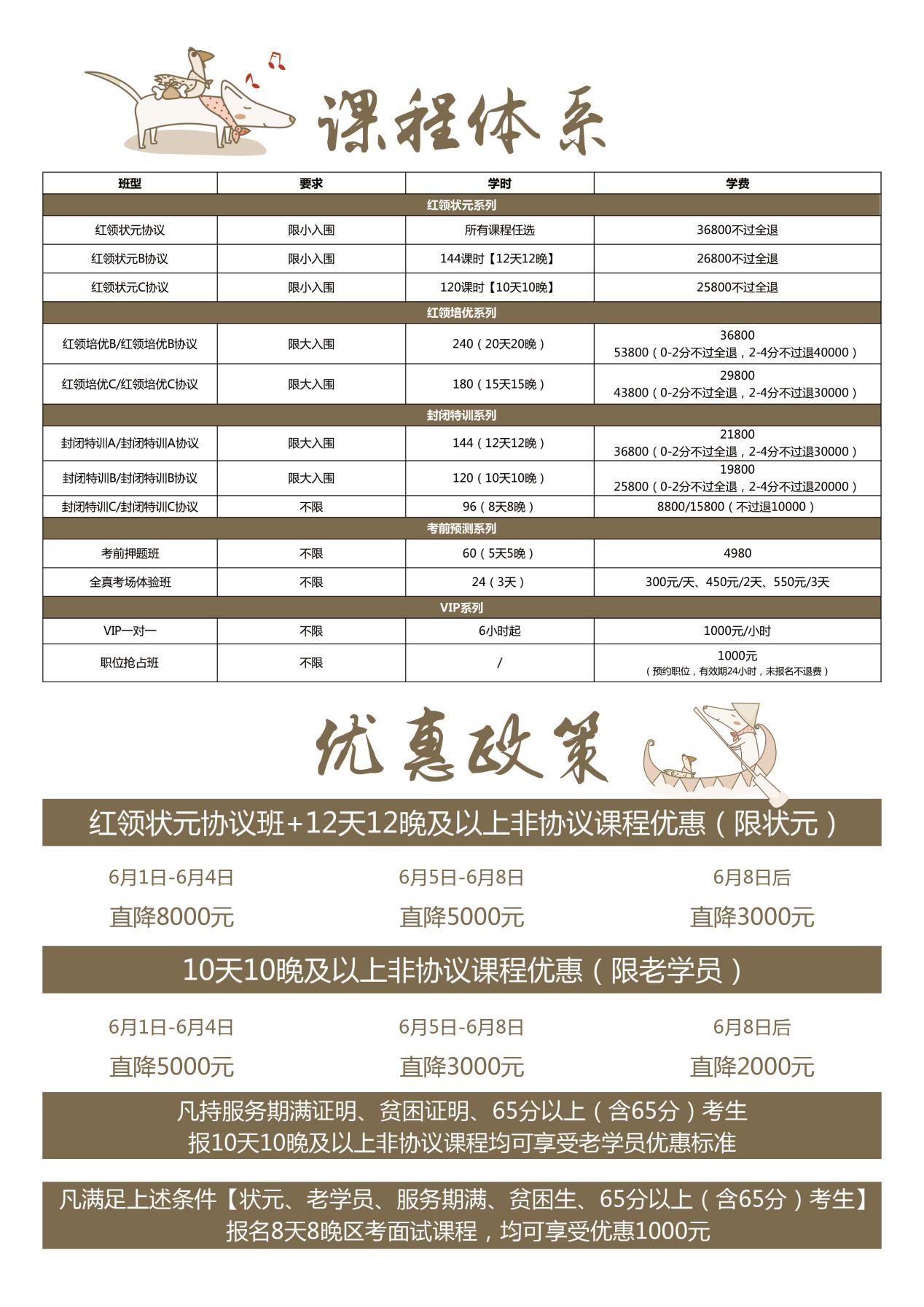 